Kategorie B 	 Gebäude:  Neubauten 	 Schweizer Solarpreis-Diplom 2019Située au centre de Renens (VD), la résidence Silo Bleu, achevée début 2019, abrite 273 loge- ments pour étudiants. Doté d’une bonne isolation thermique, ce nouveau bâtiment Minergie-P consomme seulement 658’000 kWh/a, soit en moyenne 2’400 kWh/a par appartement. Les deux installations PV d’une surface totale de 926 m2 génèrent ensemble 71’500 kWh/a. L’une de 132 kW est parfaitement intégrée sur 15% des 5’135 m2 de la façade et fournit 62’500 kWh/a. S’y ajoutent les 9’000 kWh/a issus de la seconde installation de 8 kW sur le toit. Le bâtiment assure ainsi une autoproduction de 11%.Résidence Silo Bleu, 1020 Renens/ VDLa résidence pour étudiants Silo Bleu est si- tuée au centre de Renens. L’immeuble de 15 étages abrite 273 logements à loyer aborda- ble. Doté d’une bonne isolation, d’une venti- lation à double flux ainsi que de systèmes de récupération de la chaleur et de gestion defaçade, l’installation de 132 kW intègre des modules solaires monocristallins haute per- formance. D’après l’OFEN, les immeubles avec 25% de fenêtres permettraient de ré- duire à l’avenir jusqu’à 80% les heures de surchauffe des façades sud, est et ouest,Données techniquesIsolation thermiqueMur:	24 cm   Valeur U:	0.14 W/m2KToit:	24 cm   Valeur U:	0.09 W/m2KSol:	20 cm   Valeur U:	0.15 W/m2K Fênetre:    triple-vitrage   Valeur U:	0.90 W/m2KBesoin en énergiel’énergie, le nouveau bâtiment Minergie-Pjusqu’à 20% les besoins en chauffage etSRE: 10’043 m2kWh/m2a	%	kWh/aconsomme seulement 658’000 kWh/a. Les installations PV placées sur la façade et le toit y contribuent pour 11% ou 71’500 kWh/a. Le Silo Bleu est un bel exemple de la façon d’intégrer esthétiquement une instal- lation PV dans l’enveloppe d’un bâtiment, même si la façade nord n’est que partielle- ment utilisée pour produire du courant vert. Composée de cellules à couches minces en alliage CGIS (cuivre, indium, gallium et sélé- nium) contenant des métaux lourds, l’installation PV semi-transparente de 8 kW placée sur le toit génère 9’000 kWh/a. Enjusqu’à environ 50% les besoins en climati- sation.1 Si les recommandations climatiques de l’OFEN étaient mises en œuvre, le Silo Bleu pourrait produire au total 493’000 kWh/a avec une installation PV recouvrant toutelasurfacedelafaçade.2L’autoproduction serait alors de 75%.1 Rapport final ClimaBau 29.12.2017, p. 111/1132 PV-Façade: 5’135 m2 x 0,75% ≈ 3’850 m2 de surface PV x100 kWh/m2a ≈ 385’000 kWh/a (Prix Solaire Suisse 2017, p. 53 + p. 56)PV-Toit ≈540 m2 x 200 kWh/a ≈ 108’000 kWh/aEau chaude sanitaire:	20.8	32	209’219Besoin de chaleur:	15.0	23	150’638Electricité:	29.7	45	298’184Total besoins énerg.:	65.5    100     658’041 Alimentation énergétiqueAlimentation énergétique:	11	71’540Potentiel solaire:	75     493’000Total besoins énerg.:	100	658’041Apport d'énergie:	89     586’501Confirmé par Service intercommunal de l'éléctri- cité le 1er juliette 2019, Denis BezençonTél. +41 21 631 55 25Personnes impliquées:Maître d’ouvrage et adresse de l’installation Proxiland SA , Tel. +41 26 411 48 14, pour Basellandschaftliche PensionskasseSilo Bleu, Rue du Silo 5, 1020 RenensArchitectesEPURE Architecture et Urbanisme SA Place Saint-Etienne 1, 1510 MoudonIntégrateur PVSolarwall SA, www.solarwall.ch Route de Rennes 1c, 1030 BussignyConstructeur des façadesProgin SA Metal, www.progin.ch, 1630 Bulle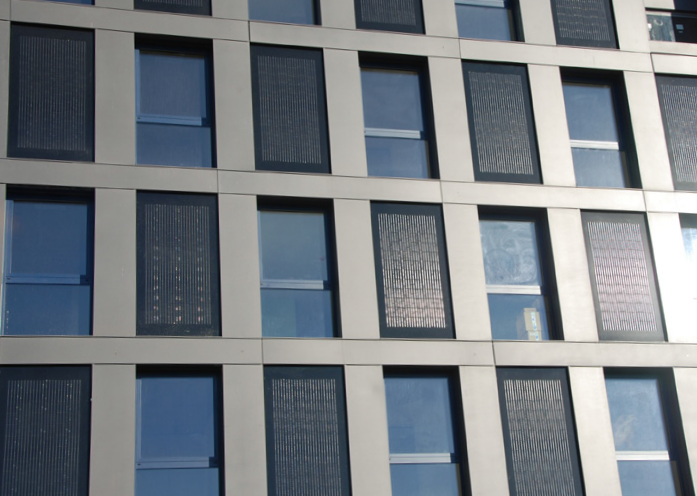 1	2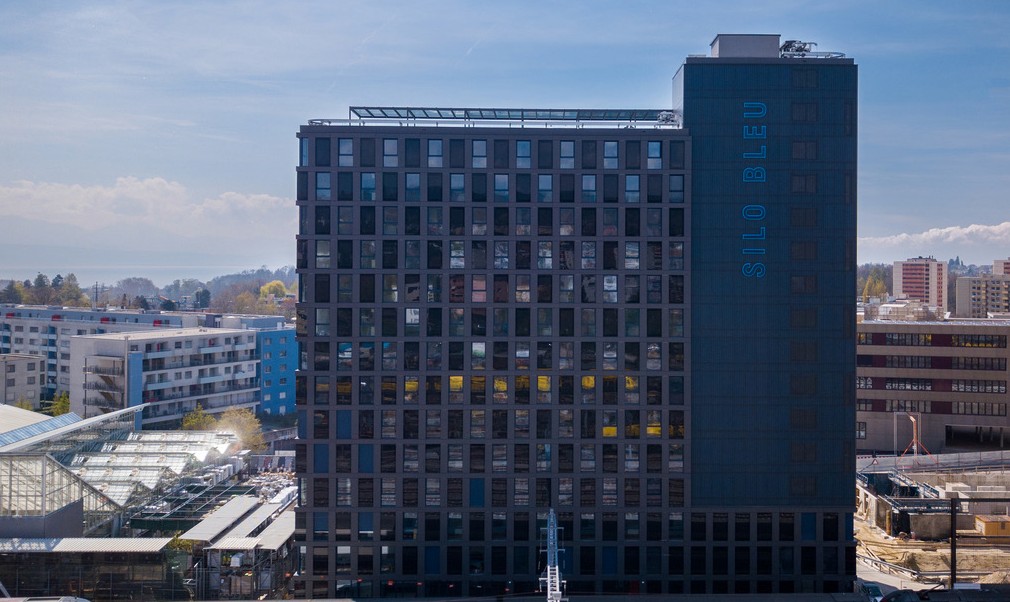 La résidence Silo Bleu abrite 273 logements pour étudiants. Les deux installations PV (toit et façade) génèrent ensemble 71’500 kWh/a.L’installation PV-façade est parfaitement intégrée et produit 62’500 kWh/a.80     |    Schweizer Solarpreis 2019    |    Prix Solaire Suisse 2019Autoprod.:m2kWpkWh/m2a%kWh/aPV-Toit.: PV-Façade:1399268.2131.665.067.51109’02062’520Bilan énergétique (énergie finale)%kWh/aAlimentation énergétique:1171’540